	2222222222nnn	2017222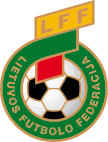 	                              II  lyga  U-14   Šiaurės REGIONAS	                                                      2017  m.	Treneris  Edmundas  Ščiuplys 2nFormos viršus	2017- 05-17Formos apačia   Rokiškio  KKSC  Komanda                            Rezultatyviausi  grupėje                              01722222KlubasRungt.Perg.Lyg.Pral.Įv. skirt.Tšk.1.ROKIŠKIO KKSC3300+1392.Kuršėnų SM3201-163.Šiaulių FA2101-134.Radviliškio ŠSPC3102+135.Mažeikių SM0000006.Pasvalio FC3003-1206 ĮVARČIAI6 ĮVARČIAI6 ĮVARČIAI6 ĮVARČIAI6 ĮVARČIAI6 ĮVARČIAI6 ĮVARČIAINedas Papinigis5 ĮVARČIAI5 ĮVARČIAI5 ĮVARČIAI5 ĮVARČIAI5 ĮVARČIAI5 ĮVARČIAI5 ĮVARČIAINojus Kaškevičius3 ĮVARČIAI3 ĮVARČIAI3 ĮVARČIAI3 ĮVARČIAI3 ĮVARČIAI3 ĮVARČIAI3 ĮVARČIAITitas Boriavičius, Deividas Tamašauskas2 ĮVARČIAI2 ĮVARČIAI2 ĮVARČIAI2 ĮVARČIAI2 ĮVARČIAI2 ĮVARČIAI2 ĮVARČIAIGytis Virozerovas, Lukas Sirvydis1 ĮVARTIS1 ĮVARTIS1 ĮVARTIS1 ĮVARTIS1 ĮVARTIS1 ĮVARTIS1 ĮVARTISErikas Matešiūnas, Orestas Uldukis, Sandrijus Labanauskas, Saulius Limontas, Kajus Trumpis, Kajus Orlovas, Džiugas Tamošaitis, Antanas Bitinas, Kristupas Čepas, Klaudijus Lesickas1Ronaldas Navikas7Lukas Sirvydis22Matas Lungevičius10Nojus Kaškevičius9Saulius Limontas13Nedas Papinigis5Emilis Kačinskas3Titas Vaicikauskas2Erikas Matešiūnas14Emilis Vainauskas8Domas Balaišis15Dominykas Černiauskas12Orestas Uldukis